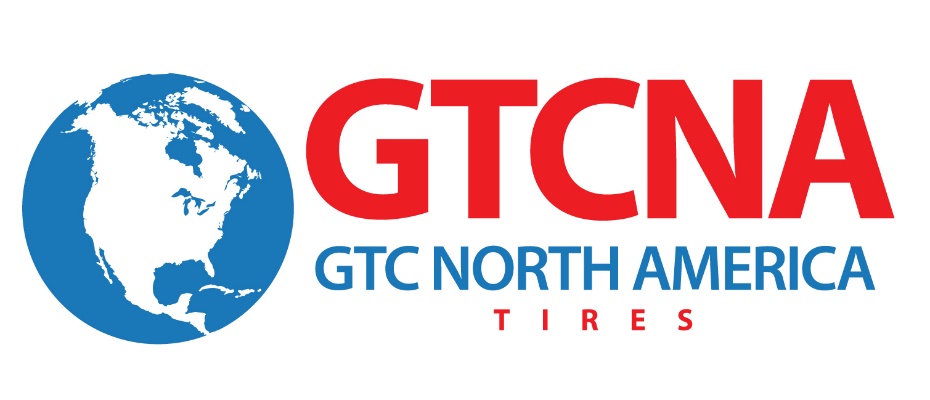 FOR IMMEDIATE RELEASEContact: Julie Safreed				Andy MorrowEditorPressRoom				GTC North America	330-494-6999	 				330-418-5693Jsafreed@editorpressroom.com 		andym@gtcna.com 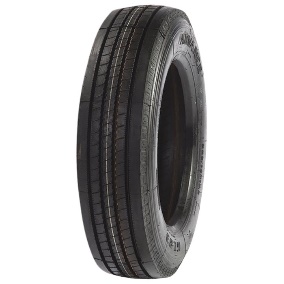 (Caption: Advance/Samson SmartWay verified tires reduce fuel consumption.  High Resolution photos are available at http://editorpressroom.com/senturytire/gtcna_photos.html )GTC North America Introduces New SmartWay Verified TiresCanton, OH (October 31, 2014) – GTC North America announced today that it will introduce a number of new SmartWay-verified Advance and Samson branded tires.  “Many customers are looking for a value-priced tire that can reduce fuel consumption,” said Karl Lammlein, director of sales. GTC North America.  “The EPA has determined that verified tire models can reduce NOx emissions and fuel use by 3 percent or more, relative to the bestselling new tires for line haul class 8 tractor trailers.” SmartWay verified tires can be found at the EPA website, http://www.epa.gov/smartway/forpartners/technology.htm .The following Advance/Samson tires are SmartWay verified: 

SteerGL283AGL282A GL115SDriveGL283AGL293DGL282AGL266DGL268DGL160DTrailerGL285TGL185TGL155TThe SmartWay program establishes credible performance criteria and reviews test data to ensure that vehicles, equipment and technologies will help fleets improve their efficiency and reduce emissions.About GTC North America GTC North America, Inc., based in Canton, Ohio, is a wholly owned subsidiary of the Chinese-based Guizhou Tyre Company LTD that markets the ADVANCE and SAMSON tire brands. A leading OE and replacement tire company, GTC North America manufactures over a thousand types/sizes of Truck, Bus, OTR, Agricultural, Industrial and Solid tires (both radial and bias.) GTC North America has obtained the ISO9001, ISO14001, American NHTSA DOT certification, European E-Mark and the Gulf Standards GCC certification. More information about the company can be found at www.GTCNA.com .
# # #